Publicado en  el 04/06/2015 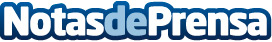 Bankia vende una cartera de crédito con garantía hotelera de 383 millones de euros Bankia ha firmado la venta de una cartera de créditos con garantía hotelera de 383 millones de euros, en el marco de una operación denominada Proyecto Castle.  Datos de contacto:BankiaNota de prensa publicada en: https://www.notasdeprensa.es/bankia-vende-una-cartera-de-credito-con_1 Categorias: Finanzas Turismo http://www.notasdeprensa.es